Year 1 Home Learning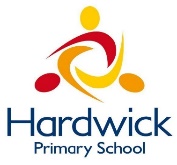 Week Commencing: 27th April 2020Year 1 teachers: Mrs Desai and Mrs DumbuyaYear 1 TAs: Miss Taj and Mrs ScottMessage from staff: Hello to our Determined Dinosaurs and Dazzling Dinosaurs. How are you? We are all missing you so much and can’t wait to see you all again. It is important that we all stay at home so we can help to stop spread the germs, anyone who is poorly can get better and we can all come back to school. We are feeling sad that we can’t see you but are excited because we have lots to tell you when we come back to Hardwick. We want to know what you have been doing during these special holidays too. All the teachers are working hard with our learning and trying to help you with yours.We hear you are trying really hard with your learning at home and know you are doing some excellent learning independently, with your parents or your brother/sister.Your Home Learning this Week:Every day (Monday to Friday), make sure you choose a *reading, *writing, *spelling/handwriting, *maths and *theme learning activity. There are also further activities to choose from should you wish to. Reading Home LearningEither use your reading book from school or choose a book from home.Writing Home LearningSpelling/Handwriting Home LearningMaths Home LearningTheme Home LearningOther ActivitiesKey skills to continue practicing weekly:Please practice:Your sounds using your sound chartsKey and common exception words X2 X10 and X5Useful websites:https://www.youtube.com/watch?v=K6DSMZ8b3LEhttps://www.youtube.com/watch?v=X6BE4VcYngQhttps://www.youtube.com/results?sp=mAEB&search_query=planets+songhttps://www.theschoolrun.com/50-of-the-best-virtual-trips-and-educational-experiences-for-families?fbclid=IwAR1fWiNwTc0ME-aHkGUh7SvGqIqXkfYFJdrwFAiKgTdnH6CPhqOVQ6X6gcAhttps://hellogiggles.co/news/museums-with-virtual-toursIf you or your child has any further queries regarding their learning projects, please contact admin@hardwick.derby.sch.uk, clearly stating your child’s name and class teacher, and the staff will be in touch to support you and your child. Thank you and stay safe. Mrs Desai, Mrs Scott, Miss Taj, Mrs DumbuyaFinish reading the book and close it. Now tell someone what it was about.Explain your favourite part of the book and say why it is your favourite part.Ask someone to ask you questions about the book and try to answer the questions without looking for answers in the book.Draw a picture and write some sentences about the book.Find some of the key words or common exception words and say or write them.Write some sentences about what you do every day.Remember to include the word “and” in your sentences.Using some of your key words you have in your homework books (or look on the school website) write some interesting or funny sentences about your teachers.Write about your most interesting day in the week using the words:First, Next, Then, After that, Finally.Create two aliens and write words to describe them.Can you use your two aliens and send them on a pretend adventure?Write some sentences or a story about the adventure they will have.Write some words with the ay sound.Now write a sentence using each word.Write some words with the ou sound.Now write a sentence using each word.Write some words with the ie sound.Now write a sentence using each word.Write some words with the ea sound.Now write a sentence using each word.Write some words with the oy sound.Now write a sentence using each word.Practice adding two 1-digit numbers together.For example:7 + 6 = 13Practice adding two 2-digit numbers together.For example:10 + 12 = 22Practice subtracting one 1-digit number from one 1-digit number.For example:9 – 5 = 4Practice subtracting one 2-digit number from one 1-digit number.For example:17 - 7 =10Practice addition and subtraction number sentences.For example:10 + 3 = 1314 – 9 = 5Draw and write the name of each planet. Listen to any planets song on You Tube.Can you remember them from the one closest to the sun?Learn this to help with names of planets.M – My (Mercury)V – Very (Venus)E – Educated (Earth)M – Mother (Mars)J – Just (Jupiter)S – Served (Saturn)U – Us (Uranus)N – Nibbles (Neptune)Design a planet for yourself and write some sentences to describe it.What things would you like on your planet? Make a list of places or things.Play I spy with my little eye…Tidy your bedroom.Look at the website and try to complete the Maths and grammar tests independently.Say something nice to someone in your family.Tell someone a joke or say something funny to them to make them laugh.